                                                                                        Урок химии в 8 классеШарапова Светлана Михайловна, учитель химии  и биологииМКОУ « Казёнская СОШ» Альменевского районаТемаТемаХимические реакцииХимические реакцииХимические реакцииТип урокаТип урокаУрок формирования новых знанийУрок формирования новых знанийУрок формирования новых знанийМетоды и приёмыМетоды и приёмыМетоды: объяснительно-иллюстративные: рассказ с элементами беседы, объяснение;наглядные:  демонстрация ЭОР; практические: наблюдение, эксперимент,  частично – исследовательский (лабораторные опыты);Приёмы: организационные (ответы с места, работа в парах, группах); технические:    раздача наборов для проведения опытов, подготовка ПК для каждого ученика.Методы: объяснительно-иллюстративные: рассказ с элементами беседы, объяснение;наглядные:  демонстрация ЭОР; практические: наблюдение, эксперимент,  частично – исследовательский (лабораторные опыты);Приёмы: организационные (ответы с места, работа в парах, группах); технические:    раздача наборов для проведения опытов, подготовка ПК для каждого ученика.Методы: объяснительно-иллюстративные: рассказ с элементами беседы, объяснение;наглядные:  демонстрация ЭОР; практические: наблюдение, эксперимент,  частично – исследовательский (лабораторные опыты);Приёмы: организационные (ответы с места, работа в парах, группах); технические:    раздача наборов для проведения опытов, подготовка ПК для каждого ученика.Цель Цель Создать условия для углубления и расширения  знаний учащихся о химических реакцияхСоздать условия для углубления и расширения  знаний учащихся о химических реакцияхСоздать условия для углубления и расширения  знаний учащихся о химических реакцияхЗадачиЗадачиОбразовательные: - изучить особенности химических реакций;- сформировать  представление об условиях протекания химических реакций;- научить по характерным признакам отличать химические реакции от физических явлений.- Развивающие: - развивать навыки сравнительно- аналитической  мыслительной деятельности;- развивать умение проводить опытную проверку гипотезы;- совершенствовать умение работать с лабораторным оборудованием и реактивами;- продолжить формирование умений оформлять результаты учебного эксперимента; - развивать способность к адекватному само- и взаимоконтролю.Воспитательные: продолжить формирование научного мировоззрения учащихся; воспитывать культуру общения через работу в парах "ученик-ученик", "учитель-ученик", а	также	 наблюдательность, внимание, инициативу.Образовательные: - изучить особенности химических реакций;- сформировать  представление об условиях протекания химических реакций;- научить по характерным признакам отличать химические реакции от физических явлений.- Развивающие: - развивать навыки сравнительно- аналитической  мыслительной деятельности;- развивать умение проводить опытную проверку гипотезы;- совершенствовать умение работать с лабораторным оборудованием и реактивами;- продолжить формирование умений оформлять результаты учебного эксперимента; - развивать способность к адекватному само- и взаимоконтролю.Воспитательные: продолжить формирование научного мировоззрения учащихся; воспитывать культуру общения через работу в парах "ученик-ученик", "учитель-ученик", а	также	 наблюдательность, внимание, инициативу.Образовательные: - изучить особенности химических реакций;- сформировать  представление об условиях протекания химических реакций;- научить по характерным признакам отличать химические реакции от физических явлений.- Развивающие: - развивать навыки сравнительно- аналитической  мыслительной деятельности;- развивать умение проводить опытную проверку гипотезы;- совершенствовать умение работать с лабораторным оборудованием и реактивами;- продолжить формирование умений оформлять результаты учебного эксперимента; - развивать способность к адекватному само- и взаимоконтролю.Воспитательные: продолжить формирование научного мировоззрения учащихся; воспитывать культуру общения через работу в парах "ученик-ученик", "учитель-ученик", а	также	 наблюдательность, внимание, инициативу.Основное содержание темы, термины и  понятияОсновное содержание темы, термины и  понятияСодержание темы предполагает изучение химических реакций. Реакции горения, экзо – и эндотермические реакции.Содержание темы предполагает изучение химических реакций. Реакции горения, экзо – и эндотермические реакции.Содержание темы предполагает изучение химических реакций. Реакции горения, экзо – и эндотермические реакции.Планируемые результатыПланируемые результатыПланируемые результатыПланируемые результатыПланируемые результатыЛичностные -сформированность познавательных интересов, направленных на изучение сущности химических реакций- сформированность интеллектуальных умений(строить рассуждения, анализировать, сравнивать физические и химические явления;- проявление творческого отношения к процессу обучения.Личностные -сформированность познавательных интересов, направленных на изучение сущности химических реакций- сформированность интеллектуальных умений(строить рассуждения, анализировать, сравнивать физические и химические явления;- проявление творческого отношения к процессу обучения.Метапредметные Познавательные:-овладение составляющими исследовательской деятельности, включая умение видеть проблему, наблюдать, давать определения понятиям;- умение прогнозировать ситуацию.Регулятивные:-умение определять цели и задачи, выбирать средства реализации цели и применять их на практике;- умение выполнять учебное действие в соответствии с планом.Коммуникативные:- умение работать совместно в атмосфере сотрудничества;- умение адекватно использовать речевые средства и  символы для представления результата.Метапредметные Познавательные:-овладение составляющими исследовательской деятельности, включая умение видеть проблему, наблюдать, давать определения понятиям;- умение прогнозировать ситуацию.Регулятивные:-умение определять цели и задачи, выбирать средства реализации цели и применять их на практике;- умение выполнять учебное действие в соответствии с планом.Коммуникативные:- умение работать совместно в атмосфере сотрудничества;- умение адекватно использовать речевые средства и  символы для представления результата.Предметные -выделение существенных признаков химических  реакций;-  умение описывать самостоятельно проведённые эксперименты;-умение описывать и различать физические и химические явления;- умения делать выводы и умозаключения из наблюдений;- соблюдать правила по ТБ;- проводить химический экспериментОрганизация образовательного пространстваОрганизация образовательного пространстваОрганизация образовательного пространстваОрганизация образовательного пространстваОрганизация образовательного пространстваМежпредметные связиМежпредметные связиРесурсыРесурсыФормы работыФизикаФизика1 Персональный компьютер для каждого ученика, выход в ресурсы сети Интернет на сайты   http://school–collection.edu.ru., , http://experiment.edu.ru , http://fcior.edu.ru2.Мультимедийный проектор; 3..Химические реактивы и химическая посуда для выполнения лабораторных опытов.4.ЭОР:1.http://files.school-collection.edu.ru/dlrstore/bb145221-aae7-11db-abbd-0800200c9a66/ch08_02_06.swf (тренажёр  « Физические и химические явления»)2.http://experiment.edu.ru/catalog.asp?cat_ob_no=12908&ob_no=12893(Wmv – Видео Реакция» Фараонова змея»)3.http://experiment.edu.ru/catalog.asp?cat_ob_no=12889&ob_no=12892Wmv – Видео Дым без огня4.http://school-collection.edu.ru/catalog/res/bb14521e-aae7-11db-abbd-0800200c9a66/view/ Wmv – Видео Плавление металла5.http://school-collection.edu.ru/catalog/res/bb14521f-aae7-11db-abbd-0800200c9a66/view/Wmv – Видео Горение магния 6. http://fcior.edu.ru/card/6955/prevrashcheniya-veshchestv-yavleniya-fizicheskie-i-himicheskie.html Flash –Анимация Сравнительная характеристика  физических и химических явлений7.http://fcior.edu.ru/card/4539/testy-po-teme-fizicheskie-i-himicheskie-yavleniya-rol-himii-v-zhizni-cheloveka.htmlТест по теме» Химические явления. Роль химии в жизни человека»8. Презентация  «Химические реакции» , авт.Шарапова С.М.1 Персональный компьютер для каждого ученика, выход в ресурсы сети Интернет на сайты   http://school–collection.edu.ru., , http://experiment.edu.ru , http://fcior.edu.ru2.Мультимедийный проектор; 3..Химические реактивы и химическая посуда для выполнения лабораторных опытов.4.ЭОР:1.http://files.school-collection.edu.ru/dlrstore/bb145221-aae7-11db-abbd-0800200c9a66/ch08_02_06.swf (тренажёр  « Физические и химические явления»)2.http://experiment.edu.ru/catalog.asp?cat_ob_no=12908&ob_no=12893(Wmv – Видео Реакция» Фараонова змея»)3.http://experiment.edu.ru/catalog.asp?cat_ob_no=12889&ob_no=12892Wmv – Видео Дым без огня4.http://school-collection.edu.ru/catalog/res/bb14521e-aae7-11db-abbd-0800200c9a66/view/ Wmv – Видео Плавление металла5.http://school-collection.edu.ru/catalog/res/bb14521f-aae7-11db-abbd-0800200c9a66/view/Wmv – Видео Горение магния 6. http://fcior.edu.ru/card/6955/prevrashcheniya-veshchestv-yavleniya-fizicheskie-i-himicheskie.html Flash –Анимация Сравнительная характеристика  физических и химических явлений7.http://fcior.edu.ru/card/4539/testy-po-teme-fizicheskie-i-himicheskie-yavleniya-rol-himii-v-zhizni-cheloveka.htmlТест по теме» Химические явления. Роль химии в жизни человека»8. Презентация  «Химические реакции» , авт.Шарапова С.М.фронтальная  - индивидуальная – в паре  - в группе -ТЕХНОЛОГИЯ ИЗУЧЕНИЯ ТЕМЫТЕХНОЛОГИЯ ИЗУЧЕНИЯ ТЕМЫТЕХНОЛОГИЯ ИЗУЧЕНИЯ ТЕМЫТЕХНОЛОГИЯ ИЗУЧЕНИЯ ТЕМЫТЕХНОЛОГИЯ ИЗУЧЕНИЯ ТЕМЫI этап. Самоопределение к деятельности (целеполагание)I этап. Самоопределение к деятельности (целеполагание)I этап. Самоопределение к деятельности (целеполагание)I этап. Самоопределение к деятельности (целеполагание)I этап. Самоопределение к деятельности (целеполагание)Цели деятельностиЦели деятельностиСитуативное заданиеСитуативное заданиеПланируемый результат  -актуализировать имеющиеся знания, связанные с понятиями  « физические явления», «признаки химических реакций»;- мотивировать обучающихся к изучению темы. -актуализировать имеющиеся знания, связанные с понятиями  « физические явления», «признаки химических реакций»;- мотивировать обучающихся к изучению темы.Актуализация имеющихся знаний, умений и навыков. Постановка проблемы.Учитель: Весь облик нашей Земли: её леса и горы, её почвы и воды постоянно меняются. Какие явления лежат в основе этих изменений?Ответ: Физические и химические явления. Задание 1. Откройте ЭОР №1http://files.school-collection.edu.ru/dlrstore/bb145221-aae7-11db-abbd-0800200c9a66/ch08_02_06.swfОпределите  к физическим  или химическим относятся явления, используя тренажёр « Физические и химические явления», проверьте правильно ли вы выбрали химические явления, оцените свою работу.Актуализация имеющихся знаний, умений и навыков. Постановка проблемы.Учитель: Весь облик нашей Земли: её леса и горы, её почвы и воды постоянно меняются. Какие явления лежат в основе этих изменений?Ответ: Физические и химические явления. Задание 1. Откройте ЭОР №1http://files.school-collection.edu.ru/dlrstore/bb145221-aae7-11db-abbd-0800200c9a66/ch08_02_06.swfОпределите  к физическим  или химическим относятся явления, используя тренажёр « Физические и химические явления», проверьте правильно ли вы выбрали химические явления, оцените свою работу.Личностный:- проявление интереса к поставленной проблемеПредметный:- умение определять физические и химические явления _ Коммуникативный:- умение слушать и вступать в диалогII этап. Учебно-познавательная деятельность (изучение нового содержания)II этап. Учебно-познавательная деятельность (изучение нового содержания)II этап. Учебно-познавательная деятельность (изучение нового содержания)II этап. Учебно-познавательная деятельность (изучение нового содержания)II этап. Учебно-познавательная деятельность (изучение нового содержания)Цели деятельностиЦели деятельностиУчебные заданияи методы работы с информациейУчебные заданияи методы работы с информациейПланируемый результат научить школьников:формулировать понятия:  химические реакции . определять:признаки химических реакций;объяснять: отличие химических реакций от физических явлений.научить школьников:формулировать понятия:  химические реакции . определять:признаки химических реакций;объяснять: отличие химических реакций от физических явлений.Учитель: В химической реакции  меняется состав вещества. Можем ли мы по внешним признакам определить это изменение? Каковы будут признаки химических реакций?Задание 2.  Откройте по ссылкам ЭОР (№№ 2  -5), просмотрите опыты, устно опишите то, что будете наблюдать и определите, какие явления вы наблюдали : физические или химические? Объясните.http://experiment.edu.ru/catalog.asp?cat_ob_no=12908&ob_no=12893(Wmv – Видео Реакция» Фараонова змея»)http://experiment.edu.ru/catalog.asp?cat_ob_no=12889&ob_no=12892Видео Дым без огняhttp://school-collection.edu.ru/catalog/res/bb14521f-aae7-11db-abbd-0800200c9a66/view/Wmv – Видео Горение магнияhttp://school-collection.edu.ru/catalog/res/bb14521e-aae7-11db-abbd-0800200c9a66/view/ Wmv – Видео Плавление металлаОбсуждение результатов наблюдения.Задание 3. Сравнительная характеристика физических и химических явлений представлена следующей интерактивной анимацией (ЭОР №6)http://fcior.edu.ru/card/6955/prevrashcheniya-veshchestv-yavleniya-fizicheskie-i-himicheskie.html Просмотрите её, сделайте вывод, чем физические явления отличаются от химических? Ответ учащихся:-При физических явлениях молекулы вещества не разрушаются, вещество сохраняется.-При химических явлениях молекулы вещества распадаются на атомы, из атомов образуются молекулы новых  веществ с другими свойствамиУчитель: Можем ли мы визуально определить, произошла ли химическая реакция? По каким признакам?Ответ: Можем. Те изменения, которые мы наблюдали – изменение цвета, выделение газа, тепла и света - можно назвать признаками химических реакций.Объявление темы урока, разъяснение целей. Главным итогом химической реакции является образование новых веществ; у новых веществ, конечно, новые свойства, отличные от свойств исходных реагентов. Поэтому, химические реакции часто сопровождаются внешними признаками.Учитель: Существуют ли какие-либо еще, кроме названных,  признаки химических реакций? Для ответа на этот вопрос вы проделаете лабораторные опыты. Задание 4 . Лабораторные опыты.Проводится инструктаж по технике безопасностиУчитель: Проведите наблюдения за протеканием реакций и установите признаки, которые подтверждают образование новых веществ и появление у них новых свойств, проведите опыты, результаты наблюдений занесите в таблицу:Лабораторные опыты проводятся по инструктивным карточкам, по группам. Учитель контролирует работу групп.4 группы: 1 группа – взаимодействие сульфата меди с гидроксидом натрия.2группа – взаимодействие  карбоната кальция с соляной кислотой.3группа – взаимодействие железа с сульфатом меди.4группа – взаимодействие хлорида железа(III) с роданидом калия.Проверка результатов работы, обобщение с помощью схемы.                          Признаки химических реакций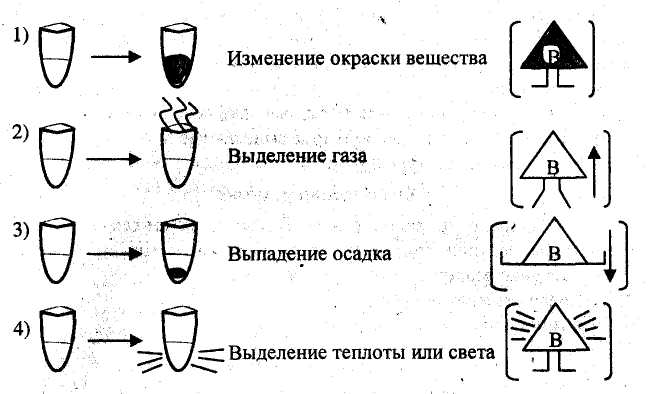 При обсуждении дается классификация реакций по признаку поглощения и выделения тепла: экзотермические и эндотермические реакцииЭкзо – «наружу» - Эндо – « внутрь» -Реакции горения протекают с выделением теплоты и света.	Беседа:	 Учитель: Вы научились определять физические и химические явления. Подумайте, какие условия способствуют возникновению и течению химических реакций?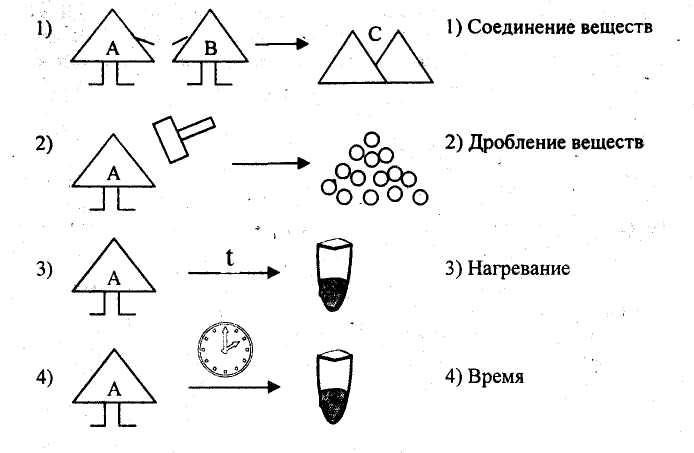 Беседа по схеме: Условия течения химических реакций Учитель:	в окружающем нас мире все время осуществляется взаимный переход одних веществ в другие. И эти переходы мы можем наблюдать и даже регулировать. Знание признаков и условий течения химических реакций имеет большое практическое значение.Вопрос: приведите  примеры из хозяйственной деятельности людейУчитель: В химической реакции  меняется состав вещества. Можем ли мы по внешним признакам определить это изменение? Каковы будут признаки химических реакций?Задание 2.  Откройте по ссылкам ЭОР (№№ 2  -5), просмотрите опыты, устно опишите то, что будете наблюдать и определите, какие явления вы наблюдали : физические или химические? Объясните.http://experiment.edu.ru/catalog.asp?cat_ob_no=12908&ob_no=12893(Wmv – Видео Реакция» Фараонова змея»)http://experiment.edu.ru/catalog.asp?cat_ob_no=12889&ob_no=12892Видео Дым без огняhttp://school-collection.edu.ru/catalog/res/bb14521f-aae7-11db-abbd-0800200c9a66/view/Wmv – Видео Горение магнияhttp://school-collection.edu.ru/catalog/res/bb14521e-aae7-11db-abbd-0800200c9a66/view/ Wmv – Видео Плавление металлаОбсуждение результатов наблюдения.Задание 3. Сравнительная характеристика физических и химических явлений представлена следующей интерактивной анимацией (ЭОР №6)http://fcior.edu.ru/card/6955/prevrashcheniya-veshchestv-yavleniya-fizicheskie-i-himicheskie.html Просмотрите её, сделайте вывод, чем физические явления отличаются от химических? Ответ учащихся:-При физических явлениях молекулы вещества не разрушаются, вещество сохраняется.-При химических явлениях молекулы вещества распадаются на атомы, из атомов образуются молекулы новых  веществ с другими свойствамиУчитель: Можем ли мы визуально определить, произошла ли химическая реакция? По каким признакам?Ответ: Можем. Те изменения, которые мы наблюдали – изменение цвета, выделение газа, тепла и света - можно назвать признаками химических реакций.Объявление темы урока, разъяснение целей. Главным итогом химической реакции является образование новых веществ; у новых веществ, конечно, новые свойства, отличные от свойств исходных реагентов. Поэтому, химические реакции часто сопровождаются внешними признаками.Учитель: Существуют ли какие-либо еще, кроме названных,  признаки химических реакций? Для ответа на этот вопрос вы проделаете лабораторные опыты. Задание 4 . Лабораторные опыты.Проводится инструктаж по технике безопасностиУчитель: Проведите наблюдения за протеканием реакций и установите признаки, которые подтверждают образование новых веществ и появление у них новых свойств, проведите опыты, результаты наблюдений занесите в таблицу:Лабораторные опыты проводятся по инструктивным карточкам, по группам. Учитель контролирует работу групп.4 группы: 1 группа – взаимодействие сульфата меди с гидроксидом натрия.2группа – взаимодействие  карбоната кальция с соляной кислотой.3группа – взаимодействие железа с сульфатом меди.4группа – взаимодействие хлорида железа(III) с роданидом калия.Проверка результатов работы, обобщение с помощью схемы.                          Признаки химических реакцийПри обсуждении дается классификация реакций по признаку поглощения и выделения тепла: экзотермические и эндотермические реакцииЭкзо – «наружу» - Эндо – « внутрь» -Реакции горения протекают с выделением теплоты и света.	Беседа:	 Учитель: Вы научились определять физические и химические явления. Подумайте, какие условия способствуют возникновению и течению химических реакций?Беседа по схеме: Условия течения химических реакций Учитель:	в окружающем нас мире все время осуществляется взаимный переход одних веществ в другие. И эти переходы мы можем наблюдать и даже регулировать. Знание признаков и условий течения химических реакций имеет большое практическое значение.Вопрос: приведите  примеры из хозяйственной деятельности людейПознавательный -_ умение объяснять различия между физическими явлениями и химическими реакциями;- умение анализировать и обобщать.Регулятивный - умение выполнять учебное задание в соответствии с целью.Коммуникативный - умение выполнять учебные задания в паре.Предметный - умение давать определение я химических реакций.III Диагностика качества освоения темыIII Диагностика качества освоения темыIII Диагностика качества освоения темыIII Диагностика качества освоения темыIII Диагностика качества освоения темыЦель – установить степень усвоения темы «Химические реакции».Цель – установить степень усвоения темы «Химические реакции». Задание 5. Откройте ЭОР  №7 и выполните тестhttp://fcior.edu.ru/card/4539/testy-po-teme-fizicheskie-i-himicheskie-yavleniya-rol-himii-v-zhizni-cheloveka.htmlОцените свою работу. Задание 5. Откройте ЭОР  №7 и выполните тестhttp://fcior.edu.ru/card/4539/testy-po-teme-fizicheskie-i-himicheskie-yavleniya-rol-himii-v-zhizni-cheloveka.htmlОцените свою работу.Планируемый результат Познавательный:- представление учащихся о формах вариантов заданий;Регулятивный – умение выполнять задание в соответствии с цельюПредметный: - умение определять признаки химических реакций, условия начала реакций.IV этап. Домашнее заданиеIV этап. Домашнее заданиеIV этап. Домашнее заданиеIV этап. Домашнее заданиеIV этап. Домашнее заданиеЦели деятельности- стимулировать интерес к выполнению заданий частично-поискового  уровня;- научить школьников: планировать свои действия в соответствии с учебным заданием, представлять результат свой деятельности.Цели деятельности- стимулировать интерес к выполнению заданий частично-поискового  уровня;- научить школьников: планировать свои действия в соответствии с учебным заданием, представлять результат свой деятельности.Цели деятельности- стимулировать интерес к выполнению заданий частично-поискового  уровня;- научить школьников: планировать свои действия в соответствии с учебным заданием, представлять результат свой деятельности.1.§ 26 2. Проведите домашнюю практическую работу. Работу оформите, по аналогии с лабораторными опытами урока (в виде таблицы).Рекомендуемые опыты:	- крахмал (хлеб, картофель) + йод (спиртовая настойка)	- питьевая сода + уксус (раствор лимонной кислоты)	- молоко + лимонная кислота	- нагревание сахара	- нагревание медной проволоки  в пламениПроводится инструктаж по технике безопасности.3.Творческое задание - создайте электронную презентацию по теме " Химические явления в нашей жизни, их значение". Планируемый результат Личностный: - творческое отношение к процессу выбора и выполнения заданий.Познавательный: - умение использовать метод прогнозирования для выполнения заданияРегулятивный: - умение выполнять учебное действие в соответствии с планом.Коммуникативный: - умение адекватно использовать  символьные средства для представления результата.V этап. Рефлексивная деятельностьV этап. Рефлексивная деятельностьV этап. Рефлексивная деятельностьV этап. Рефлексивная деятельностьV этап. Рефлексивная деятельностьЦели деятельностиЦели деятельностиЦели деятельностиСамоанализ и самооценкаученикаРезультат деятельностинаучить школьников:- соотносить полученный результат с поставленной целью; - оценивать результат своей деятельности;- оценивать результат учебной деятельности.СамоанализI. Задание на самоанализ. Составьте синквейн на тему «Химические реакции».СамооценкаII. Задание на самооценку. Закончите предложения:Я доволен(льна) результатом своей учебной деятельности, так как я выполнил(а )цели и задачи, поставленные мною в начале урока:-научился (лась)--------------------------------выполнил(а)---------------------------------------понял (а)---------------------------------------- -запомнил (а) ------------------------СамоанализI. Задание на самоанализ. Составьте синквейн на тему «Химические реакции».СамооценкаII. Задание на самооценку. Закончите предложения:Я доволен(льна) результатом своей учебной деятельности, так как я выполнил(а )цели и задачи, поставленные мною в начале урока:-научился (лась)--------------------------------выполнил(а)---------------------------------------понял (а)---------------------------------------- -запомнил (а) ------------------------СамоанализI. Задание на самоанализ. Составьте синквейн на тему «Химические реакции».СамооценкаII. Задание на самооценку. Закончите предложения:Я доволен(льна) результатом своей учебной деятельности, так как я выполнил(а )цели и задачи, поставленные мною в начале урока:-научился (лась)--------------------------------выполнил(а)---------------------------------------понял (а)---------------------------------------- -запомнил (а) ------------------------